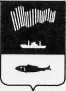 В соответствии со статьей 78 Бюджетного кодекса Российской Федерации, постановлением администрации города Мурманска от 12.11.2013 № 3232 «Об утверждении муниципальной программы города Мурманска «Социальная поддержка» на 2014 - 2019 годы», решением Совета депутатов города Мурманска от 20.12.2016 № 32-572 «О бюджете муниципального образования город Мурманск на 2017 год и плановый период 2018 и 2019 годов», а также в целях создания условий для обеспечения доступности приоритетных объектов и услуг в приоритетных сферах жизнедеятельности инвалидов и других маломобильных групп населения п о с т а н о в л я ю:Утвердить Порядок предоставления субсидии из бюджета муниципального образования город Мурманск на финансовое обеспечение затрат, связанных с приобретением подвижного состава специализированного наземного городского транспорта общего пользования в части приобретения троллейбусов с конструктивными особенностями (низкий пол, пандус) для транспортного обслуживания инвалидов и маломобильных групп населения (далее – Субсидия) согласно приложению.Комитету по развитию городского хозяйства администрации города Мурманска (Мастюгин К.А.) заключить соглашения с транспортными организациями, эксплуатирующими троллейбусы.Управлению финансов администрации города Мурманска                (Умушкина О.В.) обеспечить финансирование Субсидии в пределах лимитов бюджетных обязательств, предусмотренных комитету по развитию городского хозяйства администрации города Мурманска на указанные цели в соответствующем финансовом году.Отменить постановление администрации города Мурманска от 24.11.2015 № 3241 «Об утверждении Порядка предоставления субсидии из бюджета муниципального образования город Мурманск на реализацию мероприятий, направленных на обеспечение доступности приоритетных объектов и услуг в приоритетных сферах населения, в части обновления подвижного состава, приобретения троллейбуса с конструктивными особенностями (низкий пол, пандус) для транспортного обслуживания инвалидов и маломобильных групп населения».Отделу информационно-технического обеспечения и защиты информации администрации города Мурманска (Кузьмин А.Н.) разместить настоящее постановление с приложением на официальном сайте администрации города Мурманска в сети Интернет.Редакции газеты «Вечерний Мурманск» (Хабаров В.А.) опубликовать настоящее постановление с приложением. Настоящее постановление вступает в силу со дня официального опубликования. Контроль за выполнением настоящего постановления возложить на первого заместителя главы администрации города Мурманска Лыженкова А.Г.Глава администрациигорода Мурманска                                                                                А.И. Сысоев                                                                               Приложение                                                                               к постановлению администрации                                                                               города Мурманска                                                                                от ________ № _________Порядокпредоставления субсидии из бюджета муниципального образования город Мурманск на финансовое обеспечение затрат, связанных с приобретением подвижного состава специализированного наземного городского транспорта общего пользования в части приобретения троллейбусов с конструктивными особенностями (низкий пол, пандус) для транспортного обслуживания инвалидов и маломобильных групп населенияОбщие положения Настоящий Порядок предоставления субсидии из бюджета муниципального образования город Мурманск на финансовое обеспечение затрат, связанных с приобретением подвижного состава специализированного наземного городского транспорта общего пользования в части приобретения троллейбусов с конструктивными особенностями (низкий пол, пандус) для транспортного обслуживания инвалидов и маломобильных групп населения (далее – Порядок и Субсидия соответственно) определяет:	- категории и критерии отбора транспортных организаций, осуществляющих регулярные перевозки пассажиров на автомобильном транспорте и городском наземном электрическом транспорте общего пользования;	- цели, условия и порядок предоставления Субсидии из бюджета муниципального образования город Мурманск;	- порядок возврата Субсидии в бюджет муниципального образования город Мурманск в случае нарушения условий, установленных при ее предоставлении;	- порядок возврата в текущем финансовом году получателем Субсидии остатка Субсидии, не использованного в отчетном финансовом году, в случаях, предусмотренных соглашениями (договорами) о предоставлении субсидий;	- положения об обязательной проверке главным распорядителем средств бюджета города Мурманска, предоставляющим Субсидию, и органами муниципального финансового контроля муниципального образования город Мурманск (далее – органы муниципального финансового контроля) соблюдения условий, целей и порядка предоставления Субсидии их получателями.1.2. Субсидия предоставляется на безвозмездной и безвозвратной основе в целях финансового обеспечения затрат транспортных организаций, связанных с приобретением троллейбусов с конструктивными особенностями (низкий пол, пандус) для транспортного обслуживания инвалидов и маломобильных групп населения.1.3. Субсидия предоставляется в соответствии со сводной бюджетной росписью бюджета муниципального образования город Мурманск в пределах лимитов бюджетных обязательств, предусмотренных комитету по развитию городского хозяйства администрации города Мурманска (далее – Комитет) в соответствующем финансовом году на цели, указанные в п.1.2 настоящего Порядка.1.4. Право на получение Субсидии имеют транспортные организации, эксплуатирующие троллейбусы (далее – Перевозчик), с которыми заключены договоры на оказание услуг по перевозке пассажиров транспортом общего пользования (кроме такси) на муниципальных маршрутах регулярных перевозок на территории города Мурманска при условии соблюдения расписаний движения, согласованных с администрацией города Мурманска, на муниципальных маршрутах регулярных перевозок, включенных в реестр муниципальных маршрутов города Мурманска по регулируемым Правительством Мурманской области тарифам с предоставлением всех льгот на проезд, установленных нормативными правовыми актами Российской Федерации, Правительства Мурманской области, муниципальными нормативными правовыми актами.Условия и порядок предоставления Субсидии Субсидия предоставляется на основании соглашения о предоставлении Субсидии в соответствии с типовой формой, утвержденной приказом управления финансов администрации города Мурманска для соответствующего вида расходов (далее – Соглашение) Для заключения Соглашения о предоставлении Субсидии Перевозчик направляет в Комитет заявление о предоставлении Субсидии с приложением следующих документов: 2.2.1. Копии выписки из Единого государственного реестра юридических лиц, полученной не ранее чем за один месяц до даты подачи заявления.2.2.2. Сведений о банковских реквизитах, Ф.И.О. руководителя и главного бухгалтера, юридический и фактический адреса организации, контактные телефоны.2.2.3. Копии устава (изменений, дополнений к уставу) с отметкой налогового органа о регистрации.2.2.4. Копии справки об исполнении налогоплательщиком (плательщиком сбора, налоговым агентом) обязанности по уплате налогов, сборов, пеней, штрафов, процентов, выданной налоговым органом, по состоянию на первое число месяца, предшествующего месяцу, в котором заключается Соглашение.2.2.5. Копии лицензии на осуществление деятельности по перевозкам пассажиров автомобильным транспортом, оборудованным для перевозок более восьми человек.2.2.6. Копии договоров (соглашений), заключенных Перевозчиком в соответствующем финансовом году, на предоставление субсидий из иных источников.2.2.7. Копии договора, дополнительного соглашения к договору на оказание услуг по перевозке пассажиров транспортом общего пользования (кроме такси) на муниципальных маршрутах регулярных перевозок на территории города Мурманска.2.3. Документация оформляется в печатном виде на стандартных листах формата А4, нумеруется, прошивается, скрепляется записью «Прошито и пронумеровано ___листов» с указанием даты, фамилии, инициалов, должности руководителя Перевозчика, заверяется подписью руководителя Перевозчика и печатью Перевозчика (при наличии).	Все копии предоставляемых документов (каждая страница) должны содержать запись «Копия верна», дату, фамилию, инициалы, должность руководителя Перевозчика и быть заверены подписью руководителя Перевозчика и печатью Перевозчика (при наличии).	Исправления в пакете предоставляемых документов не допускаются.2.4. Комитет регистрирует заявление о предоставлении Субсидии в день его поступления и в течение 3 (трёх) рабочих дней со дня регистрации осуществляет проверку предоставленных документов на их соответствие требованиям настоящего Порядка.	2.5. В случае несоблюдения Перевозчиком требований к составу и (или) обнаружения недостоверной информации в представленных документах, предусмотренных пунктом 2.2 настоящего Порядка, Комитет в срок не позднее 3 (трех) рабочих дней после завершения проверки на соответствие представленных документов требованиям настоящего Порядка направляет Перевозчику письменное уведомление об отказе в заключении Соглашения. 2.6. В случае несоблюдения Перевозчиком требований к оформлению документов, предусмотренных пунктом 2.3 настоящего Порядка, Комитет не позднее 3 (трех) рабочих дней после завершения проверки, предусмотренной пунктом 2.4 настоящего Порядка, производит возврат документов Перевозчику для доработки.	Повторная проверка документов на предмет их соответствия требованиям пункта 2.3 настоящего Порядка производится Комитетом в сроки, установленные пунктом 2.4 настоящего Порядка.	2.7. В случае соответствия документов требованиям настоящего Порядка Комитет готовит проект Соглашения и в срок не позднее 3 (трех) рабочих дней после завершения проверки на соответствие представленных документов требованиям настоящего Порядка направляет Перевозчику проект Соглашения для подписания.2.8. Отказ в получении Субсидии не препятствует повторному обращению при соблюдении условий, предусмотренных пунктами 2.2 и 2.3 настоящего Порядка.2.9. Субсидия предоставляется в 2017 году за счет средств бюджета муниципального образования город Мурманск в размере 13 815 500,00 руб. при условии направления Перевозчиком собственных и (или) привлеченных средств (заемные и кредитные средства, средства спонсоров и другие средства, полученные Перевозчиком, за исключением средств, предоставленных из бюджетов бюджетной системы Российской Федерации), в размере не менее 10 процентов общего объема Субсидии, на цели указанные в пункте 1.2 настоящего Порядка.2.10. Использование средств Субсидии Перевозчиком осуществляется в соответствии с требованиями Федерального закона Российской Федерации от 18.07.2011 № 223-ФЗ «О закупках товаров, работ, услуг отдельными видами юридических лиц».2.11. Обязательными условиями предоставления Субсидии, включаемыми в Соглашение о предоставлении Субсидии, являются:- согласие Перевозчика (за исключением государственных (муниципальных) унитарных предприятий, хозяйственных товариществ и обществ с участием публично-правовых образований в их уставных (складочных) капиталах, а также коммерческих организаций с участием таких товариществ и обществ в их уставных (складочных) капиталах) на осуществление Комитетом и органами муниципального финансового контроля проверок соблюдения Перевозчиком условий, целей и порядка предоставления Субсидии;- запрет приобретения Перевозчиком за счет полученных средств иностранной валюты, за исключением операций, осуществляемых в соответствии с валютным законодательством Российской Федерации при закупке (поставке) высокотехнологического импортного оборудования, сырья и комплектующих изделий, а также связанных с достижением целей предоставления указанных средств иных операций, определенных нормативными правовыми актами, муниципальными правовыми актами, регулирующими предоставление Субсидии.2.12. Перевозчик должен соответствовать на первое число месяца, предшествующего месяцу, в котором планируется заключение Соглашения, следующим требованиям:- у Перевозчика должна отсутствовать задолженность по налогам, сборам и иным обязательным платежам в бюджеты бюджетной системы Российской Федерации, срок исполнения по которым наступил в соответствии с законодательством Российской Федерации;- у Перевозчика должна отсутствовать просроченная задолженность по возврату в соответствующий бюджет бюджетной системы Российской Федерации субсидий, бюджетных инвестиций, предоставленных в том числе в соответствии с иными правовыми актами и иная просроченная задолженность перед соответствующим бюджетом бюджетной системы Российской Федерации;- Перевозчик не должен находиться в процессе реорганизации, ликвидации, банкротства и не должен иметь ограничения на осуществление хозяйственной деятельности; - Перевозчик не должен являться иностранным юридическим лицом, а также российским юридическим лицом, в уставном (складочном) капитале которого доля участия иностранных юридических лиц, местом регистрации которых является государство или территория, включенные в утверждаемый Министерством финансов Российской Федерации перечень государств и территорий, предоставляющих льготный налоговый режим налогообложения и (или) не предусматривающих раскрытия и предоставления информации при проведении финансовых операций (офшорные зоны) в отношении таких юридических лиц, в совокупности превышает 50 процентов;- Перевозчик не должен получать средства из соответствующего бюджета бюджетной системы Российской Федерации в соответствии с иными нормативными правовыми актами, муниципальными правовыми актами на цели, указанные в пункте 1.2 настоящего Порядка.2.13. Перевозчик обязан вести раздельный учет доходов (расходов), полученных (произведенных) в рамках целевого финансирования.2.14. Для получения Субсидии Перевозчик в срок до 25 числа текущего месяца направляет в Комитет:- заявку на финансирование по форме согласно приложению к Соглашению;- копии документов, подтверждающих направление собственных и (или) привлеченных средств (заемные и кредитные средства, средства спонсоров и другие средства, полученные Перевозчиком, за исключением средств, предоставленных из бюджетов бюджетной системы Российской Федерации), в размере не менее 10 процентов общего объема Субсидии на цели, указанные в пункте 1.2 настоящего Порядка.2.15. В случае, установленном пунктом 1.2 настоящего Порядка Перевозчик имеет возможность осуществить расходы, источником финансового обеспечения которых являются не использованные в отчетном финансовом году остатки Субсидии, при принятии Комитетом по согласованию с управлением финансов администрации города Мурманска решения о наличии потребности в использовании остатка Субсидии в текущем финансовом году не использованной в отчетном финансовом году в форме приказа Комитета (далее - Решение).Для подтверждения потребности в неиспользованных остатках Субсидии Перевозчик направляет в Комитет следующие документы:- заявление о наличии потребности в использовании остатка Субсидии в текущем финансовом году;- документы, подтверждающие наличие принятых и неисполненных обязательств.2.16.  Документы, указанные в пунктах 2.14 и 2.15 настоящего Порядка, должны соответствовать требованиям, указанным в пункте 2.3 настоящего Порядка.2.17. Комитет регистрирует документы, предусмотренные пунктом 2.14 и 2.15 настоящего Порядка, в день их поступления и осуществляет проверку документов в течение 7 (семи) рабочих дней со дня их регистрации.2.18. В случае несоответствия представленных документов условиям Соглашения и (или) обнаружения недостоверной информации в представленных документах, предусмотренных пунктами 2.14 и 2.15 настоящего Порядка, Комитет в течение 3 (трех) рабочих дней с момента завершения проверки возвращает документы на доработку. Перевозчик в течение 5 (пяти) рабочих дней обеспечивает их корректировку и повторное направление в Комитет. Повторную проверку документов Комитет осуществляет в течение 3 (трёх) рабочих дней со дня их получения и регистрации.2.19. В течение 5 (пяти) рабочих дней с даты завершения проверки документов Комитет направляет в управление финансов администрации города Мурманска:- кассовый план выплат на перечисление Субсидии в случае, предусмотренном пунктом 2.14 настоящего Порядка;- проект Решения на согласование в случае, предусмотренном пунктом 2.15 настоящего Порядка.2.20. Управление финансов администрации города Мурманска направляет:- причитающуюся сумму на лицевой счет Комитета, открытый в Управлении Федерального казначейства по Мурманской области на основании предъявленного кассового плана выплат;- согласованный проект Решения в Комитет.2.21. Комитет в течение 5 (пяти) рабочих дней с даты поступления средств на лицевой счет Комитета перечисляет их на расчетный счет Перевозчика, указанный в Соглашении. В 4 квартале соответствующего финансового года перечисление денежных средств Перевозчику производится не позднее 25 декабря.2.22. Согласованный с управлением финансов администрации города Мурманска проект Решения подписывается и регистрируется в Комитете в день поступления и направляется Перевозчику в течение 3 (трех) рабочих дней.2.23. Предоставление Субсидии прекращается в случае:- установления факта нецелевого использования Субсидии;- установления факта получения средств из бюджета муниципального образования город Мурманск в соответствии с иными муниципальными правовыми актами на цели, указанные в пункте 1.2 настоящего Порядка;- банкротства, ликвидации или реорганизации Перевозчика;- нарушения Перевозчиком условий, определенных Соглашением.Требования к отчетности          3.1. Порядок, сроки и формы предоставления Перевозчиком отчетности, устанавливаются Соглашением о предоставлении Субсидии.          Представление отчетности в декабре месяце осуществляется не позднее 16 декабря.Требования об осуществлении контроля за соблюдением условий, целей и порядка предоставления субсидии и ответственности за их нарушениеПеревозчик несёт ответственность за полноту и достоверность предоставляемых в соответствии с заключенным Соглашением документов и за целевое использование Субсидии в соответствии с действующим законодательством Российской Федерации.Комитет и органы муниципального финансового контроля осуществляют обязательную проверку соблюдения условий, целей и порядка предоставления Субсидии путем проведения плановых и (или) внеплановых проверок.Комитет в течение 10 (десяти) рабочих дней со дня представления отчета о расходах Перевозчика, по форме установленной Соглашением, и подтверждающих документов осуществляет обязательную проверку соблюдения условий, целей и порядка предоставления Субсидии в соответствии с заключенным Соглашением (далее – Проверка).Документы, прилагаемые к отчету и подтверждающие расходование средств Субсидии, должны соответствовать требованиям, предусмотренным пунктом 2.3 настоящего Порядка.В случае поступления Отчета в срок до 16 декабря текущего финансового года Проверка осуществляется в срок не позднее 20 декабря текущего финансового года. В случае установления Комитетом по результатам Проверки или получения от органов муниципального финансового контроля информации о факте(ах) нарушения Перевозчиком порядка, целей и условий предоставления Субсидии, предусмотренных настоящим Порядком, в том числе указания в документах, предоставленных Перевозчиком в соответствии с Соглашением, недостоверных сведений,  Комитет в течение 3 (трех) рабочих дней со дня установления нарушения направляет Перевозчику письменное требование об обеспечении возврата Субсидии в бюджет муниципального образования город Мурманск в размере, указанном в требовании.  В случае установления Комитетом по результатам Проверки остатков неиспользованной Субсидии и отсутствия Решения Комитета, принятого по согласованию с управлением финансов администрации города Мурманска, Комитет в течение 3 (трех) рабочих дней после проведения Проверки направляет Перевозчику письменное требование об обеспечении возврата остатка Субсидии в бюджет муниципального образования город Мурманск в размере, указанном в требовании.  Возврат Субсидии производится Перевозчиком в течение 5 (пяти) рабочих дней со дня получения требования по реквизитам и коду бюджетной классификации Российской Федерации, указанным в требовании.В случае если срок возврата Субсидии выходит за пределы отчетного финансового года Перевозчик производит возврат Субсидии в текущем финансовом году, но не позднее 15 февраля текущего финансового года, по реквизитам и коду бюджетной классификации Российской Федерации, указанным в требовании.В случае если Перевозчик не произвел возврат средств Субсидии в сроки, установленные пунктами 4.6 и 4.7 настоящего Порядка, Субсидия взыскивается в доход бюджета муниципального образования город Мурманск в судебном порядке в соответствии с действующим законодательством Российской Федерации.Орган внешнего муниципального финансового контроля осуществляет обязательную проверку соблюдения условий предоставления Субсидии в соответствии с требованиями Порядка осуществления контрольно-счетной палатой города Мурманска полномочий по внешнему муниципальному финансовому контролю, утвержденного решением Совета депутатов города Мурманска от 25.06.2015 № 14-204.Орган внутреннего муниципального финансового контроля осуществляет обязательную проверку соблюдения условий, целей и порядка предоставления Субсидии в соответствии с требованиями Порядка осуществления управлением финансов администрации города Мурманска полномочий по внутреннему муниципальному финансовому контролю в сфере бюджетных правоотношений, утвержденного постановлением администрации города Мурманска от 25.09.2014 № 3126.                                          _____________________